©Kamila Michalska, 2020Biedroneczki pogubiły kropeczki. Dorysuj brakujące kropeczki tak, aby liczba kropek odpowiadała cyfrze obok biedronki. 1  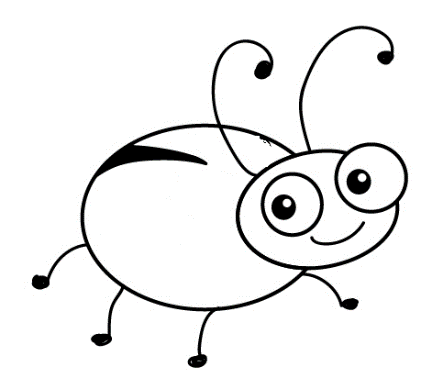  2 3 45 6  7 8 9 10 